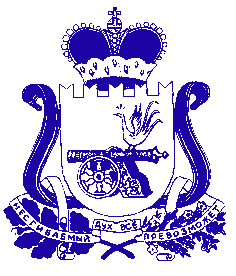 АДМИНИСТРАЦИЯЛЕНИНСКОГО СЕЛЬСКОГО ПОСЕЛЕНИЯПОЧИНКОВСКОГО РАЙОНА СМОЛЕНСКОЙ ОБЛАСТИРАСПОРЯЖЕНИЕот «23» апреля  2020  года                                                    № 041      В соответствии с постановлением Администрации Смоленской области от 07.04.2020 года № 179 «О внесении изменений в постановление Администрации Смоленской области внести в распоряжение Администрации Ленинского сельского поселения Починковского района Смоленской области от 18.11.2019 г. № 76 (в редакции постановления от 13.01.2020 г. № 003, от 13.01.2020 г. № 004)  «Об утверждении штатного расписания аппарата Администрации Ленинского сельского поселения Починковского района Смоленской области» следующие изменения:часть в штатном расписании «Исполнение госполномочий» изложить в следующей редакции:Настоящее распоряжение распространяет свое действие на правоотношения, возникшие с 1 января 2020 года.Глава  муниципального образованияЛенинского сельского поселенияПочинковского района Смоленской области                                   Летова О.Е.О внесении изменений в штатноерасписание Администрации Ленинского сельского поселения Починковского района Смоленской области от 08.11.2019 г. № 761.2.3.4.5.6.АдминистрацияЛенинского сельского поселения Починковского района Смоленской области1Инспектор по воинскому учету0,437 465ИТОГО:штатных единиц                                                0,43 в т.ч.  должностей муниципальной службы          ___должностей работников, исполняющих обязанности по техническому обеспечению деятельности органа  местного самоуправления  0,43должностей работников рабочих специальностей ______штатных единиц                                                0,43 в т.ч.  должностей муниципальной службы          ___должностей работников, исполняющих обязанности по техническому обеспечению деятельности органа  местного самоуправления  0,43должностей работников рабочих специальностей ______штатных единиц                                                0,43 в т.ч.  должностей муниципальной службы          ___должностей работников, исполняющих обязанности по техническому обеспечению деятельности органа  местного самоуправления  0,43должностей работников рабочих специальностей ______штатных единиц                                                0,43 в т.ч.  должностей муниципальной службы          ___должностей работников, исполняющих обязанности по техническому обеспечению деятельности органа  местного самоуправления  0,43должностей работников рабочих специальностей ______штатных единиц                                                0,43 в т.ч.  должностей муниципальной службы          ___должностей работников, исполняющих обязанности по техническому обеспечению деятельности органа  местного самоуправления  0,43должностей работников рабочих специальностей ______